 財團法人台灣閱讀文化基金會 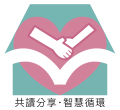 2020上半年「愛的書庫」新設置及待更新書庫清單財團法人台灣閱讀文化基金會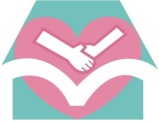 「愛的書庫」捐款資料表電話：049-2566102張雅雯副執行長(分機27)、林欣怡秘書長(分機10)，陳映蓁組長(分機25)傳真：049-2566925 Email：read@twnread.org.tw 地址：南投縣草屯鎮中正路567之11號1樓項目縣市鄉鎮區書庫中心需求箱數已募得待籌募新設置書庫新北市烏來區烏來國中小301020新設置書庫新北市三芝區橫山國小501535新設置書庫花蓮縣富里鄉東里國小504010新設置書庫澎湖縣白沙鄉後寮國小50455新設置書庫澎湖縣西嶼鄉池東國小502426新設置書庫高雄市前鎮區民權國小502030新設置書庫高雄市苓雅區凱旋國小503614新設置書庫高雄市小港區鳳鳴國小502030新設置書庫屏東縣春日鄉力里國小501040新設置書庫屏東縣萬巒鄉赤山國小501040新設置書庫澎湖縣湖西鄉湖西國小感謝支持，已完成感謝支持，已完成感謝支持，已完成新設置書庫花蓮縣光復鄉光復鄉立圖書館感謝支持，已完成感謝支持，已完成感謝支持，已完成新設置書庫屏東縣三地門鄉地磨兒民族實驗小學感謝支持，已完成感謝支持，已完成感謝支持，已完成項目縣市鄉鎮區書庫中心更新箱數已募得待籌募待更新書庫臺中市太平區新光國小20137待更新書庫彰化縣和美鎮培英國小501535待更新書庫澎湖縣馬公市文光國小感謝支持，已完成感謝支持，已完成感謝支持，已完成待更新書庫臺中市豐原區翁子國小感謝支持，已完成感謝支持，已完成感謝支持，已完成待更新書庫更多待新書庫更多待新書庫桃園市石門國小、新竹市建功國小嘉義市垂楊國小、臺南市永康國小桃園市石門國小、新竹市建功國小嘉義市垂楊國小、臺南市永康國小桃園市石門國小、新竹市建功國小嘉義市垂楊國小、臺南市永康國小桃園市石門國小、新竹市建功國小嘉義市垂楊國小、臺南市永康國小捐款方式捐款方式捐款方式捐款方式捐款戶名：財團法人台灣閱讀文化基金會□郵政劃撥：22632923□銀行匯款：0990-968-090066【玉山銀行草屯分行808-0990】□銀行匯款：037-001-108887【臺灣銀行霧峰分行004-0370】□支票捐款：請註明「禁止背書轉讓」，以掛號郵件寄至本會。捐款戶名：財團法人台灣閱讀文化基金會□郵政劃撥：22632923□銀行匯款：0990-968-090066【玉山銀行草屯分行808-0990】□銀行匯款：037-001-108887【臺灣銀行霧峰分行004-0370】□支票捐款：請註明「禁止背書轉讓」，以掛號郵件寄至本會。捐款戶名：財團法人台灣閱讀文化基金會□郵政劃撥：22632923□銀行匯款：0990-968-090066【玉山銀行草屯分行808-0990】□銀行匯款：037-001-108887【臺灣銀行霧峰分行004-0370】□支票捐款：請註明「禁止背書轉讓」，以掛號郵件寄至本會。捐款戶名：財團法人台灣閱讀文化基金會□郵政劃撥：22632923□銀行匯款：0990-968-090066【玉山銀行草屯分行808-0990】□銀行匯款：037-001-108887【臺灣銀行霧峰分行004-0370】□支票捐款：請註明「禁止背書轉讓」，以掛號郵件寄至本會。捐款資料捐款資料捐款資料捐款資料捐款用途□捐贈書箱，支持「愛的書庫」成立與更新。□不指定，由基金會代為規劃。□捐贈書箱，支持「愛的書庫」成立與更新。□不指定，由基金會代為規劃。□捐贈書箱，支持「愛的書庫」成立與更新。□不指定，由基金會代為規劃。書庫地點□指定__________縣市__________國(中)小「愛的書庫」□不指定，由基金會代為規劃。□指定__________縣市__________國(中)小「愛的書庫」□不指定，由基金會代為規劃。□指定__________縣市__________國(中)小「愛的書庫」□不指定，由基金會代為規劃。金額贊助新台幣               元歡迎大額及小額捐款、萬元以上捐款即可捐贈一書箱贊助新台幣               元歡迎大額及小額捐款、萬元以上捐款即可捐贈一書箱贊助新台幣               元歡迎大額及小額捐款、萬元以上捐款即可捐贈一書箱預計撥款日期___月___日，以□郵政劃撥、□銀行匯款、□支票捐款。___月___日，以□郵政劃撥、□銀行匯款、□支票捐款。___月___日，以□郵政劃撥、□銀行匯款、□支票捐款。收據資料收據資料收據資料收據資料捐助人名稱【書箱外側註明之捐助人名稱】【書箱外側註明之捐助人名稱】【書箱外側註明之捐助人名稱】收據抬頭統一編號聯絡人聯絡電話電子郵件寄送地址□□□□□□□□□說明說明說明說明1.每箱圖書側邊均呈現捐助人名稱以留念致謝。單一書庫捐贈達十箱，於書庫掛牌加註捐助人名稱〈歡迎提供logo電子檔〉，留給地方永恆的愛。2.基金會收到捐款後，立即提供收據，同時於本會網站www.twnread.org.tw公開徵信，收據可依法扣抵所得稅。3.書庫揭牌啟用、認養感謝儀式由學校籌畫，待日期較近提供正式邀請函，歡迎蒞臨指導。1.每箱圖書側邊均呈現捐助人名稱以留念致謝。單一書庫捐贈達十箱，於書庫掛牌加註捐助人名稱〈歡迎提供logo電子檔〉，留給地方永恆的愛。2.基金會收到捐款後，立即提供收據，同時於本會網站www.twnread.org.tw公開徵信，收據可依法扣抵所得稅。3.書庫揭牌啟用、認養感謝儀式由學校籌畫，待日期較近提供正式邀請函，歡迎蒞臨指導。1.每箱圖書側邊均呈現捐助人名稱以留念致謝。單一書庫捐贈達十箱，於書庫掛牌加註捐助人名稱〈歡迎提供logo電子檔〉，留給地方永恆的愛。2.基金會收到捐款後，立即提供收據，同時於本會網站www.twnread.org.tw公開徵信，收據可依法扣抵所得稅。3.書庫揭牌啟用、認養感謝儀式由學校籌畫，待日期較近提供正式邀請函，歡迎蒞臨指導。1.每箱圖書側邊均呈現捐助人名稱以留念致謝。單一書庫捐贈達十箱，於書庫掛牌加註捐助人名稱〈歡迎提供logo電子檔〉，留給地方永恆的愛。2.基金會收到捐款後，立即提供收據，同時於本會網站www.twnread.org.tw公開徵信，收據可依法扣抵所得稅。3.書庫揭牌啟用、認養感謝儀式由學校籌畫，待日期較近提供正式邀請函，歡迎蒞臨指導。